Piedmont Band Boosters Meeting2/24/2020Members present:  Jeff Campagna, Carrie Holloway, Amy Hartig, Amanda Helms, Brian Hodges, Holly Tartaglia, Susan Medlin, Shelley Holt, Stacy Woody, Kay Woody, Kim Baucom, Jodie Edwards, Melissa Ullan, Betsy Arndt, Ashley Pyle, Erika Moore, Kim Olson, Marsha Wikfors, Jody LukacThe meeting was held at the Piedmont High School band room, and brought to order at 6:30 PM by President, Jeff Campagna.  The minutes from the January meeting were approved unanimously.Committee Updates: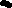  Treasurer’s Report.  Kim Olson presented the current income and expense report which was accepted by those present.The 2020/2021 budget was presented by Jody Lukac and Kim Olson.  It will be posted to the website on 2/25/2020 and voted on in the March meeting.  Members should review prior to that meeting.Pit Crew Update.  No update.Fundraising Updates.  The BBQ was very successful and resulted in an approximate net profit of $8000.  Carrie Holloway asked that a few band booster parents attend the next Fairview Fire Department meeting on Thursday, March 5th at 7:00 PM to talk about successes and opportunities for improvement for next year.Hospitality.  No update.Spirit Wear.  The spirit wear site will reopen to sell items before the Disney trip.  More information will be sent via Charms regarding the opening and closing dates.Uniforms.  No update.Old BusinessAll marching brass instruments have been cleaned and returned.  The cost will be between $4000 - $5000.  This cost was approved at the last meeting.New BusinessThere will be a vote for three new band booster officer positions at the March meeting for the 2020/2021 school year.  If you have any interest in serving as Vice President, Secretary, or Head of Transportation, please let Jeff Campagna know, and attend the March meeting.With no additional business to discuss, Jeff Campagna adjourned the meeting at 7:00 PM.Submitted By:  Marsha Wikfors, SecretaryNext Meeting:	March 16, 2020, Piedmont High School band room